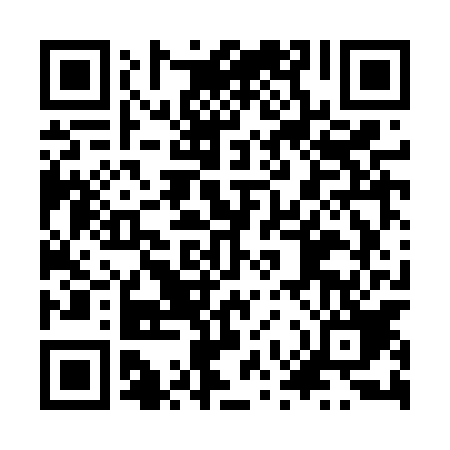 Ramadan times for Koszkowo, PolandMon 11 Mar 2024 - Wed 10 Apr 2024High Latitude Method: Angle Based RulePrayer Calculation Method: Muslim World LeagueAsar Calculation Method: HanafiPrayer times provided by https://www.salahtimes.comDateDayFajrSuhurSunriseDhuhrAsrIftarMaghribIsha11Mon4:214:216:1412:013:545:505:507:3612Tue4:194:196:1212:013:555:515:517:3813Wed4:164:166:0912:013:565:535:537:3914Thu4:144:146:0712:003:585:555:557:4115Fri4:114:116:0512:003:595:575:577:4316Sat4:094:096:0212:004:015:585:587:4517Sun4:064:066:0012:004:026:006:007:4718Mon4:044:045:5811:594:046:026:027:4919Tue4:014:015:5611:594:056:036:037:5120Wed3:583:585:5311:594:066:056:057:5321Thu3:563:565:5111:584:086:076:077:5522Fri3:533:535:4911:584:096:096:097:5723Sat3:503:505:4611:584:106:106:107:5924Sun3:483:485:4411:584:126:126:128:0125Mon3:453:455:4211:574:136:146:148:0326Tue3:423:425:3911:574:146:156:158:0527Wed3:403:405:3711:574:166:176:178:0828Thu3:373:375:3511:564:176:196:198:1029Fri3:343:345:3211:564:186:216:218:1230Sat3:313:315:3011:564:196:226:228:1431Sun4:284:286:2812:555:217:247:249:161Mon4:254:256:2512:555:227:267:269:182Tue4:234:236:2312:555:237:277:279:213Wed4:204:206:2112:555:247:297:299:234Thu4:174:176:1912:545:267:317:319:255Fri4:144:146:1612:545:277:337:339:286Sat4:114:116:1412:545:287:347:349:307Sun4:084:086:1212:535:297:367:369:328Mon4:054:056:1012:535:317:387:389:359Tue4:024:026:0712:535:327:397:399:3710Wed3:593:596:0512:535:337:417:419:39